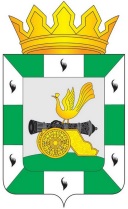 МУНИЦИПАЛЬНОЕ ОБРАЗОВАНИЕ «СМОЛЕНСКИЙ РАЙОН» СМОЛЕНСКОЙ ОБЛАСТИСМОЛЕНСКАЯ РАЙОННАЯ ДУМАРЕШЕНИЕот 27 октября 2021 года           № 89О внесении изменений в Положение о Контрольно - ревизионной комиссии муниципального образования «Смоленский район» Смоленской области, утвержденное решением Смоленской районной Думы от 28 сентября 2021 года № 70	В соответствии с Федеральным законом от 6 октября 2003 года 
№ 131-ФЗ «Об общих принципах организации местного самоуправления в Российской Федерации», Федеральным законом от 7 февраля 2011 года 
№ 6-ФЗ «Об общих принципах организации и деятельности контрольно-счетных органов субъектов Российской Федерации и муниципальных образований», руководствуясь Уставом муниципального образования «Смоленский район» Смоленской области, Смоленская районная ДумаРЕШИЛА:1. Внести в Положение о Контрольно - ревизионной комиссии муниципального образования «Смоленский район» Смоленской области, утвержденное решением Смоленской районной Думы от 28 сентября 2021 года № 70 (газета «Сельская правда», 2021, 29 сентября, № 78 (8052), следующие изменения:1) пункт 1.9 изложить в следующей редакции:«1.9. Место нахождения и адрес Контрольно-ревизионной комиссии: 214518, Российская Федерация, Смоленская область, Смоленский район, 
с. Пригорское, ул. Спортивная, д. 2.».2. Настоящее решение опубликовать в газете «Сельская правда».Председатель Смоленской районной Думы                                                          С.Е. ЭсальнекИсполняющий полномочия Главымуниципального образования«Смоленский район» Смоленской областиГ.В. Игнатенкова